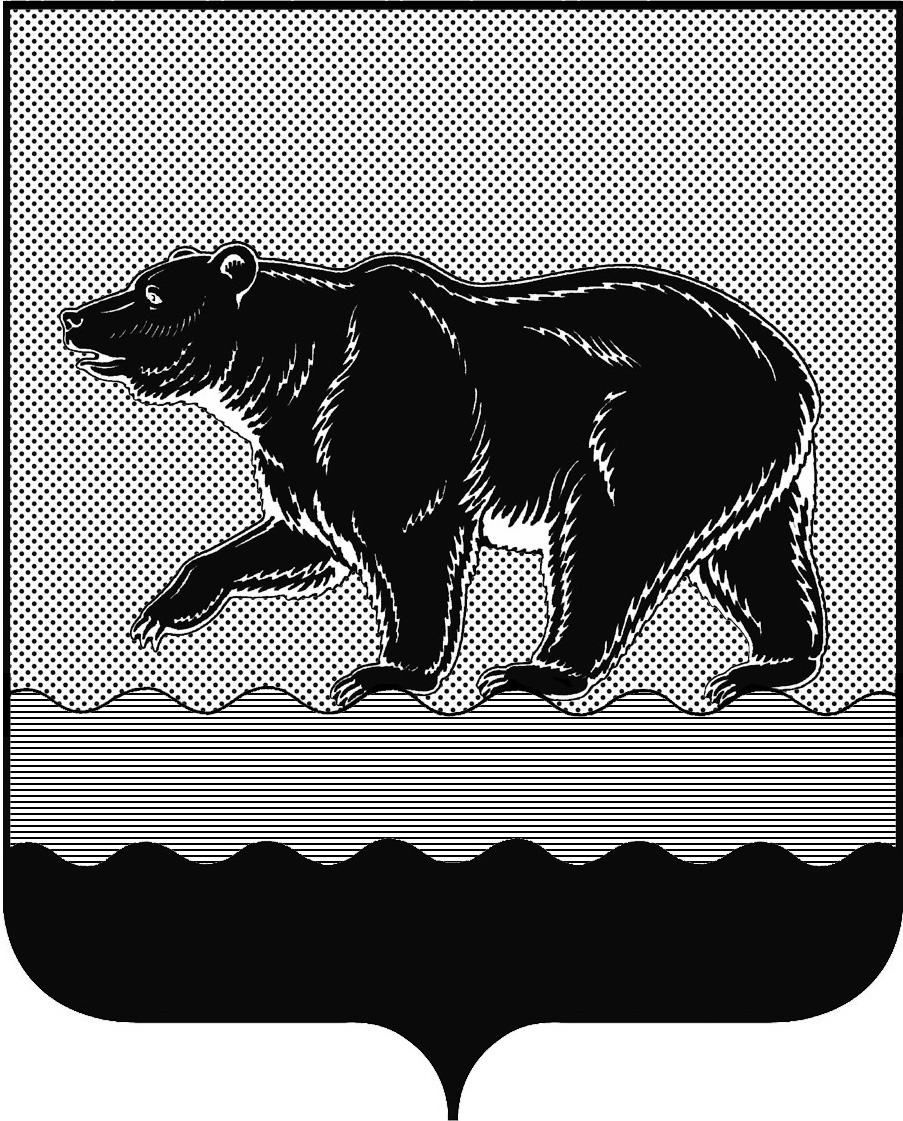 СЧЁТНАЯ ПАЛАТАГОРОДА НЕФТЕЮГАНСКА16 микрорайон, 23 дом, помещение 97, г. Нефтеюганск, 
Ханты-Мансийский автономный округ - Югра (Тюменская область), 628310  тел./факс (3463) 20-30-55, 20-30-63 E-mail: sp-ugansk@mail.ru www.admaugansk.ru Заключение на проект изменений в муниципальную программу города Нефтеюганска «Социально-экономическое развитие города Нефтеюганска»Счётная палата города Нефтеюганска на основании статьи 157 Бюджетного кодекса Российской Федерации, Положения о Счётной палате города Нефтеюганска, рассмотрев проект постановления «О внесении изменений в постановление администрации города Нефтеюганска от 15.11.2018 № 603-п «Об утверждении муниципальной программы города Нефтеюганска «Социально-экономическое развитие города Нефтеюганска» (далее по тексту – проект изменений), сообщает следующее:1. При проведении экспертно-аналитического мероприятия учитывалось наличие экспертизы проекта изменений:1.1. Департамента финансов администрации города Нефтеюганска на предмет соответствия бюджетному законодательству Российской Федерации и возможности финансового обеспечения его реализации из бюджета города Нефтеюганска;1.2. Департамента экономического развития администрации города Нефтеюганска на предмет соответствия:- проект изменений Порядку принятия решения о разработке муниципальных программ города Нефтеюганска, их формирования, утверждения и реализации, утверждённому постановлением администрации города Нефтеюганска от 18.04.2019 № 77-нп «О модельной муниципальной программе города Нефтеюганска, порядке принятия решения о разработке муниципальных программ города Нефтеюганска, их формирования, утверждения и реализации» (далее по тексту – Порядок от 18.04.2019 № 77-нп);- программных мероприятий целям муниципальной программы;- сроков её реализации задачам;- целевых показателей, характеризующих результаты реализации муниципальной программы, показателям экономической, бюджетной и социальной эффективности;- требованиям, установленным нормативными правовыми актами в сфере управления проектной деятельностью.2. Проектом изменений планируется:2.1. В паспорте проекта изменений:Общий объём финансирования муниципальной программы на 2019-2030 годы 5 422 413,157 тыс. рублей, в том числе:- 2019 год – 470 170,257 тыс. рублей;- 2020 год – 455 938,200 тыс. рублей;- 2021 год – 449 397,100 тыс. рублей;- 2022 год – 449 656,400 тыс. рублей;- 2023 год – 449 656,400 тыс. рублей;- 2024 год – 449 656,400 тыс. рублей;- 2025 год – 449 656,400 тыс. рублей;- 2026 год – 2030 год – 2 248 282,000 тыс. рублей.В ходе экспертизы проанализированы расходы на очередной финансовый год и плановый период, ввиду того, что расчёты предоставлены ответственным исполнителем муниципальной программы на 2020, 2021, 2022 годы.2.2. На 2019 год увеличить бюджетные ассигнования по мероприятию «Обеспечение исполнения муниципальных функций администрации» в сумме 1 784,536 тыс. рублей на единовременные выплаты при назначении пенсии за выслугу лет.2.3. Финансирование мероприятия «Обеспечение исполнения муниципальных функций администрации» за счёт средств местного бюджета на 2020 год 302 298,300 тыс. рублей, на 2021 год 299 171,200 тыс. рублей, на 2022 год 300 212,800 тыс. рублей на обеспечение функций администрации города Нефтеюганска, а также деятельности муниципального казённого учреждения «Управление по обеспечению деятельности органов местного самоуправления города Нефтеюганска».2.4. Финансирование мероприятия «Повышение качества оказания муниципальных услуг, выполнение других обязательств муниципального образования» ответственному исполнителю – администрации города Нефтеюганска за счёт средств: местного бюджета на 2020 год 45 429,500 тыс. рублей, на 2021 год 45 429,500 тыс. рублей, на 2022 год 45 429,5 тыс. рублей;федерального бюджета на 2020 год 1 984,400 тыс. рублей.Бюджетные ассигнования предусмотрены на следующие работы, услуги: 	- организацию деятельности предоставления государственных и муниципальных услуг населению через многофункциональный центр (МФЦ), по принципу «единого окна» на 2020 год 44 048,944 тыс. рублей, на 2021 год 44 048,944 тыс. рублей, на 2022 год 44 048,944 тыс. рублей;	- аппаратно-программный комплекс шифрования «Континент» на 2020 год 144,300 тыс. рублей;	- увеличение стоимости неисключительных прав на результаты интеллектуальной деятельности с неопределённым сроком полезного использования (аппаратно-программный комплекс шифрования «Континент» на 2021 год 144,300 тыс. рублей, 2022 год 144,300 тыс. рублей);	- проведение периодического контроля на объектах информатизации на 2020 год 200,000 тыс. рублей, на 2021 год 200,000 тыс. рублей, на 2022 год 200,000 тыс. рублей;	- аттестация объектов информатизации на 2020 год 400,000 тыс. рублей, на 2021 год 400,000 тыс. рублей, на 2022 год 400,000 тыс. рублей;	-оплату членских взносов Ассоциации «Совет муниципальных образований ХМАО-Югры» на 2020 год 290,000 тыс. рублей, на 2021 год 290,000 тыс. рублей, на 2022 год 290,000 тыс. рублей;	-приобретение оборудования на 2020 год 246,300 тыс. рублей, на 2021 год 246,300 тыс. рублей, на 2022 год 246,300 тыс. рублей;	- приобретение запасных частей на 2020 год 100,000 тыс. рублей, на 2021 год 100,000 тыс. рублей, на 2022 год 100,000 тыс. рублей.2.5. Финансирование мероприятия «Реализация переданных государственных полномочий на осуществление деятельности по содержанию штатных единиц органов местного самоуправления»: за счёт средств бюджета округа на 2020 год 22 024,300 тыс. рублей, на 2021 год 22 060,000 тыс. рублей, на 2022 год 22 095,600 тыс. рублей;за счёт федерального бюджета на 2020 год 8 677,000 тыс. рублей, на 2021 год 8 503,900 тыс. рублей, на 2022 год 8 770,400 тыс. рублей.2.6. Финансирование мероприятия «Осуществление государственных полномочий по составлению (изменению) списков кандидатов в присяжные заседатели федеральных судов общей юрисдикции в Российской Федерации» ответственному исполнителю – администрации города Нефтеюганска за счёт средств федерального бюджета на 2020 год 18,100 тыс. рублей, на 2021 год 24,400 тыс. рублей, на 2022 год 134,200 тыс. рублей.2.7. Финансирование мероприятия «Государственная поддержка развития растениеводства и животноводства, переработки и реализации продукции» ответственному исполнителю – администрации города Нефтеюганска за счёт бюджета автономного округа на 2020 год 21 500,000 тыс. рублей, на 2021 год 20 295,600 тыс. рублей, на 2022 год 19 024,300 тыс. рублей.2.8. «Расширение доступа субъектов малого и среднего предпринимательства к финансовой поддержке, в том числе к льготному финансированию» за счёт средств:местного бюджета на 2020 год 1 891,000 тыс. рублей, на 2021 год 1 891,000 тыс. рублей, на 2022 год 1 891,000 тыс. рублей;бюджета автономного округа на 2020 год 3 648,900 тыс. рублей, на 2021 год 3 648,900  тыс. рублей, на 2022 год 3 648,900 тыс. рублей.Реализация мероприятия осуществляется ответственным исполнителем – администрацией города Нефтеюганска посредством предоставления субсидий:- на возмещение части затрат на аренду нежилых помещений;- на возмещение части затрат по предоставленным консалтинговым услугам;- на возмещение части затрат по обязательной и добровольной сертификации (декларированию) продукции (в том числе продовольственного сырья) местных производителей;- на возмещение части затрат по приобретению оборудования (основных средств) и лицензионных программных продуктов;- на возмещение части затрат, связанных с прохождением курсов повышения квалификации;- финансовая поддержка начинающих предпринимателей.2.9. Финансирование мероприятия «Популяризация предпринимательства» за счёт средств:местного бюджета на 2020 год 439,300 тыс. рублей, на 2021 год 439,300  тыс. рублей, на 2022 год 439,300 тыс. рублей;бюджета автономного округа на 2020 год 554,300 тыс. рублей, на 2021 год  554,300  тыс. рублей, на 2022 год 554,300 тыс. рублей.Реализация мероприятия осуществляется ответственным исполнителем – администрацией города Нефтеюганска посредством:-организации мониторинга деятельности субъектов малого и среднего предпринимательства; - организации мероприятий по информационно-консультационной поддержке, популяризации и пропаганде предпринимательской деятельности;- организации мероприятий, направленных на вовлечение молодёжи в предпринимательскую деятельность.2.10. Финансирование мероприятия «Создание условий для реализации целенаправленной информационной политики органов местного самоуправления муниципального образования город Нефтеюганск»:2.10.1. Ответственному исполнителю муниципальной программы – администрации города Нефтеюганска за счёт средств местного бюджета на 2020 год 24 236,200 тыс. рублей, на 2021 год 24 124,500 тыс. рублей, на 2022 год 24 236,200 тыс. рублей в целях:-подготовки, размещения информационных материалов и фотоматериалов о деятельности органов местного самоуправления в средствах массовой информации города и ХМАО-Югры на 2020 год 8 173,100 тыс. рублей, на 2021 год 8 173,100 тыс. рублей, на 2022 год 8 173,100 тыс. рублей;-обеспечения деятельности МАУ «РГ «Здравствуйте, нефтеюганцы»» на 2020 год 16 063,100 тыс. рублей, на 2021 год 15 951,400 тыс. рублей, на 2022 год 16 063,100 тыс. рублей.2.10.2. Соисполнителю муниципальной программы – Департаменту муниципального имущества за счёт средств местного бюджета на 2020 год 23 236,900 тыс. рублей, на 2021 год 23 254,500 тыс. рублей, на 2022 год 23 219,900 тыс. рублей в целях обеспечения деятельности АУ «НИЦ».В соответствии с пунктом 2 статьи 69.2. Бюджетного кодекса Российской Федерации показатели муниципального задания используются при составлении проектов бюджетов для планирования бюджетных ассигнований на оказание муниципальных услуг (выполнение работ), а также для определения объёма субсидий на выполнение муниципального задания бюджетным или автономным учреждением.В связи с тем, что соблюдение требований по формированию муниципального задания, анализ расчётно-нормативных расходов, направляемых на финансовое обеспечение муниципальных заданий по оказанию услуг бюджетными и автономными учреждениями рассматривается в составе экспертизы проекта бюджета города на очередной финансовый год и плановый период, расчёт субсидий на финансовое обеспечение муниципального задания на оказание муниципальных услуг  (выполнение  работ) будет выборочно проанализирован в рамках экспертизы проекта решения о бюджете города на 2020 год и плановый период 2021-2022 годов.3. Представленный проект изменений не соответствует Порядку от 18.04.2019 № 77-нп, в части включения в таблицу 2 муниципальной программы (приложение 2 к проекту изменений) строки «Проекты, портфели проектов (в том числе направленные на реализацию национальных федеральных проектов Российской Федерации):». Учитывая, что Порядком от 18.04.2019 № 77-нп не предусмотрено отражение в таблице 2 вышеуказанной информации, рекомендуем её исключить.4. Финансовые показатели, содержащиеся в проекте изменений, не соответствуют расчётам, предоставленным на экспертизу.Мероприятия 1.4. «Обеспечение исполнения муниципальных функций администрации», 1.5. «Повышение качества оказания муниципальных услуг, выполнение других обязательств муниципального образования» не обеспечены финансированием в полном объёме, необходимом для их реализации в соответствии с финансово-экономическими обоснованиями, предоставленными на экспертизу, например в части следующих расходов:услуги по очистки кровли от снега;техническое обслуживание, текущие и аварийно-восстановительные работы внутренних и санитарно-технических приборов, а также внутренних и наружных электросетей и электроприборов;техническое обслуживание и эксплуатация тепловых энергоустановок;техническое обслуживание лифтового оборудования;техническое обслуживание кондиционеров;оказание услуг по обслуживанию программного продукта «Консультант Плюс»;приобретение купольных IP-камер.В обоснование планируемых расходов по статье 223 «Коммунальные услуги» на периоды 2020-2022 годы представлены расчёты с учётом тарифов на коммунальные услуги по состоянию на 1 полугодие 2020 года. При этом указанные тарифы утверждены Региональной службой по тарифам Ханты-Мансийского автономного округа - Югры по 2023 год.Рекомендуем оценить реалистичность исполнения указанных программных мероприятий.5. В соответствии со статьёй 19 Федерального закона от 05.04.2013            № 44-ФЗ «О контрактной системе в сфере закупок товаров, работ, услуг для обеспечения государственных и муниципальных нужд» местные администрации устанавливают нормативные затраты на обеспечение функций муниципальных органов (включая соответственно подведомственные казённые учреждения).Распоряжением администрации города Нефтеюганска от 28.10.2019                   № 299-р утверждены Нормативные затраты на обеспечение функций администрации города Нефтеюганска, в том числе подведомственных муниципальных казённых учреждений, на 2020 год (далее по тексту – Нормативные затраты).В соответствии с пунктом 13 Требований к порядку разработки и принятия правовых актов о нормировании в сфере закупок, содержанию указанных актов и обеспечению их исполнения, утверждённых постановлением администрации города от 05.07.2016 № 137-нп, нормативные затраты на обеспечение функций органов администрации города (включая подведомственные им казённые учреждения) применяются при обосновании закупок при формировании проекта бюджета на очередной финансовый год и плановый период.В расчёте расходов на приобретение ноутбука (мероприятие 1.5. «Повышение качества оказания муниципальных услуг, выполнение других обязательств муниципального образования») применена стоимость услуги в сумме 103,166 тыс. рублей, которая превышает стоимость, установленную Нормативными затратами.Рекомендуем планируемый расход привести в соответствие с нормативными затратами.	На основании вышеизложенного, по итогам проведения экспертизы, предлагаем направить проект изменений на утверждение с учётом рекомендаций, отражённых в настоящем заключении. Информацию о решениях, принятых по результатам рассмотрения настоящего заключения, направить в адрес Счётной палаты до 25.11.2019 года.Председатель								               С.А. ГичкинаИсполнитель:инспектор инспекторского отдела № 1Счётной палаты города НефтеюганскаФилатова Юлия ЕвгеньевнаТел. 8 (3463) 203303Исх. от 12.11.2019 № 443